19.11.2017«Игровая  лаборатория»(подготовили учитель- дефектолог Тележкина С.Б., учитель-дефектолог Дараган О.Н., учитель-дефектолог Селина В.В., учитель-логопед Копылова Н.В.)«Мы исключили эту часть людей из общества,и надо вернуть их назад, в общество, потомучто они могут нас чему-то научить»Жан Ванье «Из глубины»Цель: повысить профессиональную  компетентность педагогов ДОУ в области организации образовательного процесса с  детьми, имеющими ограниченные возможности здоровья, в условиях инклюзивного образования.Оборудование: столы, стулья, доска, магниты, маркеры, аудиозапись Железновой «Автобус», бабочки, ножницы,  карандаши,  презентация.Выявление и обобщение знаний у педагогов посредством упражнения «Автобусная остановка». Н.В.  Ведущие проводят игру «Соку-бачи-вира» (Копылова Н.В.)(текст на слайд) (ЩЕЛЧОК)-  (ЩЕЛЧОК) Сейчас мы приглашаем вас в игровую лабораторию и предлагаем  разделиться на группы. Обратите внимание на цвет обложки ваших программок. Займите места за столами соответственно вашим цветам. Представьте, что в вашей группе появился ребенок с ОВЗ.  Мы предлагаем вам составить на него примерную краткую психолого-педагогическую характеристику. На слайдах вам будут  представлены варианты характеристик ребенка с ЗПР, речевым нарушением, с УО. Резюмировать и подводить итог ваши высказывания будут эксперты: учителя-дефектологи …, воспитатель … учитель-логопед …  .(ЩЕЛЧОК)1 слайд: Общение со сверстниками. С.Б. 1 слайд характеризует общение ребенка со сверстниками и взрослымиРебенок не проявляет инициативы в общении со сверстниками. Медленно включается в беседу и с трудом ее поддерживает, стремиться получить похвалу, одобрение поступка и эмоционально на них реагирует, добрый по отношению к другим детям неконфликтный (речевой ребенок – сформированость адекватного поведения в общении со взрослыми и сверстниками.)  У ребенка снижена потребность в общении ( может играть как один, так и  со сверстниками),  контакты с детьми простые ( может попросить игрушку и отойти в сторону), не стремиться получить от взрослых оценку своих качеств, хотя чувствителен к ласке, сочувствию, доброжелательному отношению, ребенок открытый, позитивный, улыбчивый ( ЗПР – т.к. наблюдается заниженность дифференцированных эмоциональных реакций, н-р: на реакцию порицания со стороны взрослого ребенок огорчиться, но спустя время может совершить тот же самый отрицательный поступок).3.У ребенка снижена общая активность, затруднено формирование правильных отношений со сверстниками и взрослыми. Поведение стереотипное, шаблонное (выходя каждый раз на прогулку требует пройти по той же дороге, как запомнил в первый раз), ребенок некритичен к своим и чужим поступкам, отсутствует стремление к одобрению. (Ребенок с УО- у детей нет переноса образа – у ребенка формируются четкие связи с предметом, образом, которые на другой предмет и образ не переносит (поздоровайся с О.Н.) С.Б. - Сейчас, мы методом голосования определим, какой из этих вариантов подходит для ребенка с ЗПР. Поднимите руку, кто считает, что подходит 1 вариант и т.д…- Внимание, правильный ответ. (ЩЕЛЧОК) Первый вариант не подходит , потому что такие навыки характерны для ребенка с речевым нарушением, т.к. … 3 вариант не подходит потому что такие навыки характерны для ребенка с  УО, т.к… .(ЩЕЛЧОК)2 слайд: Игровая деятельность1. У ребенка игровая деятельность носит элементарный подражательный характер, изобилует стереотипными действиями, отсутствует творчество, замысел в игре. Ребенок не усваивает  правила игры. Игровые действия не сопровождаются эмоциональными реакциями и речью, самостоятельно в сюжетно-ролевую не играет. (УО без специального коррекционного обучения игра не формируется)2.. У ребенка  не сформированы все компоненты сюжетно-ролевой игры: сюжет игры обычно не выходит за пределы бытовой тематики; содержание игр, способы общения и действия и сами игровые роли бедны. Ребенку требуется время для запоминания игровых правил и игровых действий. (ЗПР – у ребенка отмечается участие в сюжетно-ролевой игре, но она сформирована не в полной мере)3. Ребенок усваивает правила игр  и их содержание при непосредственном руководстве взрослого, но   не берет на себя ведущую роль  в игре из-за неправильного звукопроизношения, неумения выразить свою мысль. (ОНР – вследствие  тяжелого речевого нарушения, у ребенка не в полной мере развивается вся игровая деятельность, но помощь взрослого принимает) (ЩЕЛЧОК)(ЩЕЛЧОК)3 слайд: продуктивная деятельностьРебенок может лепить, рисовать, конструировать, но  начатую работу самостоятельно  до конца не доводит, т.к. не заинтересован в конечном ее результате (может начать выполнять и через некоторое время заняться своим делом), не критичен к своей работе. Рисунки примитивны, фрагментарны; формы и пропорции предметов искажены,  не использует в своих рисунках цвет. (УО – привлекает сам процесс действия с предметом, но не результат, не пользуется выбором цвета (лягушка красная, слоник зеленый)2. у ребенка нарушен поэтапный контроль над выполняемой деятельностью, часто не замечает несоответствия своей работы предложенному образцу, не всегда находит допущенные ошибки, даже после просьбы взрослого проверить выполненную работу. Ребенок может  редко  адекватно оценить свою работу и правильно мотивировать свою оценку, которая часто завышена ( ЗПР – требует оценивания выполнения со стороны взрослого, а сам чаще положительно оценивает свою работу )3.  ребенок правильно выполняет последовательность деятельности,  но у него наблюдается нарушения моторики, отмечается узость тематики рисунков,  бедность приемов лепки и конструирования, неумение владеть ножницами; он стремится получить положительную оценку от взрослого, однако при самостоятельном  речевом анализе своей работы и работ других детей испытывает затруднения (ОНР  -  нарушена моторика, имея недостаточную сформированность моторных навыков может не в полном объеме выполнить работу, из – за нарушения речи проблема в оречевлении результа т.к. держит под самостоятельным контролем порядок выполнения действий)  (ЩЕЛЧОК)(ЩЕЛЧОК) 4 слайд: познавательная деятельность1. У ребенка наблюдается отставание в развитии психических процессов от возрастной нормы до 2 лет, но может успешно классифицировать предметы по цвету и форме, классификация по родовым признакам затруднена) При анализе предмета или явления  называет лишь поверхностные, несущественные качества (корова лишняя потому что она больше других, стол лишний потому что на нем нет рыбки, а на  посуде есть), отмечается неадекватность ответов на поставленный вопрос (Сколько тебе лет? Иванова Маша (ответ ребенка), задает вопросы, касающиеся в основном внешних свойств окружающих предметов (глядя на картинку с козой, взрослый задает вопрос «Кто это?», взрослый отвечает «Коза», ребенок отвечает «Как зовут?), принимает помощь взрослого и после обучения может с заданиями соответственно возрасту справиться самостоятельно. (ЗПР – обучаемый, после коррекционно-развивающей работы достигает возрастной нормы) ребенок не проявляет интерес к окружающему миру, хватает что попало в руки и тут же бросает, не проявляя интереса к предмету, действует с предметами хаотично, неадекватно (в небольшой гараж пытается сунуть большую машину), не принимает помощь взрослого, обучаемость низкая (нет переноса учебного действия даже после многократного его повторения).  (УО)у ребенка отмечается замедленный темп усвоения материала, хотя проявляет интерес к мыслительной и познавательной деятельности, может устанавливать причинно-следственные связи ,  делает верные умозаключения, но не всегда, может обобщать по основным признакам;  недостаточно развиты произвольное внимание, память, мышление, восприятие. (ОНР- устанавливает причинно-следственные связи, может доказать, познавательная мотивация) (ЩЕЛЧОК)(ЩЕЛЧОК) Итак, мы создали образ ребенка с ЗПР (графическая картинка с общей характеристикой). Н.В. - Теперь перед нами встает вопрос как с ним работать в условиях общеобразовательной группы, а выясним мы это в  игре «Автобусная остановка». (5-7 мин.)  Ваши группы – это автобусы, столы – остановки. Под музыку автобусы отправляются в рейс. Как только музыка остановится – останавливаются и автобусы, каждый у своей остановки. За 1 минуту вам необходимо перечислить приемы работы индивидуально-дифференцированного подхода на групповых занятиях по образовательным областям, которые бы вы могли использовать с детьми с ЗПР и в сопровождении ребенка в течение дня . (на столах лежат листы с образовательными областями «Познавательное развитие», «Художественно-эстетическое развитие», «Речевое развитие»). А группа, которая находится в зале тоже будет передавать свой лист и перечислять приемы  по сопровождению ребенка в течение дня. Далее музыка включается и автобусы снова отправятся в рейс. (на столах лежат  рабочие листы с  образовательными областями) Педагоги двигаются по кругу и вписывают приемы работы.-  А теперь мы коллективно обобщим приемы работы по познавательному развитию, дополняя ответы команд. Передадим слово нашему эксперту Дараган О.Н , (далее по схеме) по сопровождению  ребенка с ЗПР – Тележкина С.Б, речевое развитие- Копылова Н.В., художественно-эстетическое развитие -Меньшакова Л.В. (15 мин.)2. Проведение занятий-миниатюр.Н.В.-  А теперь настало время перейти от теории к  практике. Речевое развитие. (Копылова Н.В.)Познавательное развитие ФЭМП Дараган О.Н. Приемы работы по установлению эмоционального контакта. Чечиль Н.В.5. Рефлексия. Упражнение «Бабочки»С.Б.-- Завершая работу игровой лаборатории, нам хотелось бы, чтобы здесь и сейчас появилась большая поляна, на котором было бы приятно  отдохнуть, поваляться, расслабиться. Кого бы вы хотели на поляне увидеть? У нас есть бабочки.- Сейчас, каждый из вас подумает, что бы она хотела сделать для того, чтобы ее бабочка запорхала на поляне: раскрасить бабочку, вырезать или нарисовать свою. (действия педагогов, затем все бабочки прикрепляются на доску)- Пока команды оживляют бабочек  педагогам в зале предлагаем поделиться с нами своими отзывами и пожеланиями о проведении ... (три планшета с отзывами о проведении мероприятия).Н.В. -Подводится итог: «А теперь представьте, что нарисованные бабочки –это ваши воспитанники, и все они разные, и мы должны помочь всем. Все дети – неповторимые личности, и в них, как в бабочках, мы должны видеть самое хорошее. И у «особенных» детей есть другие способности».Таким образом, можно выделить следующие основные приемы работы педагога с  ребенком с ЗПР:Неговорящий ребенок с ЗПР и его отличительные черты:Ребенок ничего или плохо говорит, но и недостаточно ориентируется в повседневных ситуациях, не всегда понимает инструкцию, либо ему требуется дополнительное разъяснение, что вы от него хотите. Неговорящий ребенок с нормой интеллекта и его отличительные черты:Ребенок плохо говорит или ничего не говорит, но в социально-бытовом обслуживании развит, выполняет просьбы, поручения без дополнительных инструкций; развито внимание, память, мышление, которые проверяются на невербальном материале.1. После  первичного фронтального   объяснения,   объяснение проводится   повторно развернуто,   дозировано,   доступно.   2. Задаются   дополнительные вопросы    невнимательным    и    рассеянным.    Использование разнообразных  средств  обучения:  запись  на  доске,  наглядные таблицы,  памятки,  графические  обозначения,  тренажеры,  ИКТ, медиаиллюстрации, презентации, учебная и справочная литература способствует   лучшему   пониманию   и   усвоению   изучаемого материала.  3. Приемы  и  виды  дифференцированных  заданий,  используемых  на этапе закрепления изученного материала:-подготовка  2- 3  вариантов  заданий,  упражнений (ребенок  сам выбирает вариант или получает его от педагога), картотеки вариативности заданий на каждую лексическую тему. Н-р: все дети называют устно детенышей домашних животных,  а с ЗПР, если говорящий отдельными звуками или звукоподражаниями добавляет, кто как голос подает, если совсем не говорящий -  у доски подкладывает их изображения, на НОД по обучению грамоте все определяют позицию звука за столами, а с ЗПР у доски, или в паре с нормально развивающимся ребенком. 4. Обязательным развитием детей с ОВЗ является взаимодействие с другими детьми в микрогруппах, что способствует формированию социальных  навыков  общения  и  взаимодействия.  Взаимодействию детей  вмикрогруппах  можно  осуществлять  через  организацию игровой, проектной и исследовательской деятельности. Дети, решая в микрогруппах  общие  задачи,  учатся  общаться,  взаимодействовать друг  с  другом,  согласовывать  свои  действия,  находить  совместные решения,  разрешать  конфликты.5.  Предлагать  ребенку на поставленный вопрос несколько  вариантов  ответов  на  выбор Н-р: «Чтобы нарисовать правильно елочку сначала нарисуем ветки или ствол?».  6. Речевые поручения – поручение, при выполнении которого ребенку необходимо будет обязательно использовать речь7. Выбор. Это еще один прием – предоставляем возможность выбора ребенку. Осуществление возможности выбора порождает у него ощущение собственной значимости и самоценности. Например: «Тебе яблоко целиком или половинку?», «Ты хочешь играть с куклой или машиной». В ходе ответа ребёнок должен использовать речь. Потребность ребёнка удовлетворяется только после речевых реакций.8. Проблемные ситуации, возникающие во время данных видов деятельности («забыли» положить лист бумаги или карандаш), вынуждают ребёнка просить недостающее, т.е. проявлять речевую инициативу9. Особенно широко применяются словесные приемы: речевой образец, повторное проговаривание, объяснение, оценка детской речи, вопрос, повторять за учителем-логопедом объяснение;- сопровождать речью предметные действия Прежде чем рисовать, что будешь делать (возьму кисточку), потом (наберешь краску), а потом (будешь раскрашивать ;- делать отчет о выполненном задании Когда твой кленовый листочек будет готов, поднимешь руку и скажешь «Я нарисовала». речевое оформление выводов;- построение связного рассказа на наглядной основе.  - ребенок-помощник, если с ЗПР и неговорящийЧтобы объяснить задание ребенку, не понимающему речь, часто нужен помощник. Действовать нужно так:  «разыгрывать упражнение втроем» - объясните упражнение пусть ваш помощник его выполнит, показывая ребенку, что нужно делать.Попеременно с помощником тянуть звуки. Пусть ребенок запомнит, у кого какой голос, затем ему необходимо отвернуться и угадать , кто из вас произнес звук.Положите перед ребенком картинки (н-р: жука и куклы) Называйте звукоподражание ААА Кто это? и показывайте то на жука, то на куклу. Помощник при необходимости может дать ему образец, затем усложняя задачу помощник неправильно показывает картинки, а выспрашиваете: Это правильно? ААА – это жук?При выполнении артикуляционных упражнений вы объясняя их привлекаете к показу помощника.При вызывании звукоподражаний. Н-р: смеетесь: Ха-ха-ха. Вова (помощник) смеется также. Я смеюсь. Вова смеется. Ты  смейся. (можно пощекотать)Ваш помощник может спрятать игрушку, а вы спрашиваете«ГдеАв-Ав ?»Помощник пожимает плечами..Давай спросим у Вовы «Где?» Помощник стучит в дверь. Спрашиваете: Кто там? Помощник отвечает: Это я! Затем спрашивайте ребенка: Кто там? (Вова) Говорите громко: Вова иди! Скажите ребенку: Открой Вове дверь и покажите жестом.Занятие-миниатюра Речевое развитие. (Копылова Н.В.) (5 мин.)- Сегодня мы будем учиться рассказывать  про осень. - Я буду называть разные слова, а вы хлопните, когда услышите слово, подходящее к нашей теме: Зонтик, осень, дождь, листопад, опадают, разноцветные, солнышко, жара.«Игра с мячом»- Какой 1 звук слышится в слове зонтик, дождь. Ирина, в слове 000сень. Какой 1 звук слышится в слове листопад. Ирина, в слове ааападает.  Подуйте на все листочки сразу, чтобы они разлетелись листопадом. А Иринин листочек, самый упорный, не хочет отрываться от свой веточки. Ирина покажи, как ты умеешь дуть на листочек, а мы посмотрим, как он долго кружится в воздухе. Зашуршали листочки ШШШ, Сейчас Катя покажет, как шуршит ее листочек, а ты Ирина посмотри на Катю: ее губы округлены окошком, язычок поднимается вверх чашечкой и дует теплой струйкой на кончик язычка. Попробуй вместе с Катей.- Послушайте, как мне рассказал про осень мальчик из 5 группы.  А вы так сможете? Внимательно слушайте и запоминайте.  О каком времени года говорилось в рассказе? Кто вспомнит, какими  словами говорилось  о солнце ? Какую мы можем нарисовать  картинку-подсказку, чтобы нам было легче вспомнить.  О чем говорилось дальше? (о небе, какая будет для нас картинка-подсказка) Что из рассказа мы узнали о листьях? (Разбирается каждое предложение.) Все вместе повторим рассказ по картинкам. Кто попробует рассказать без картинки. Ирина, ты тоже попробуй, а чтобы тебе было легко я тебе приготовила схему-подсказку.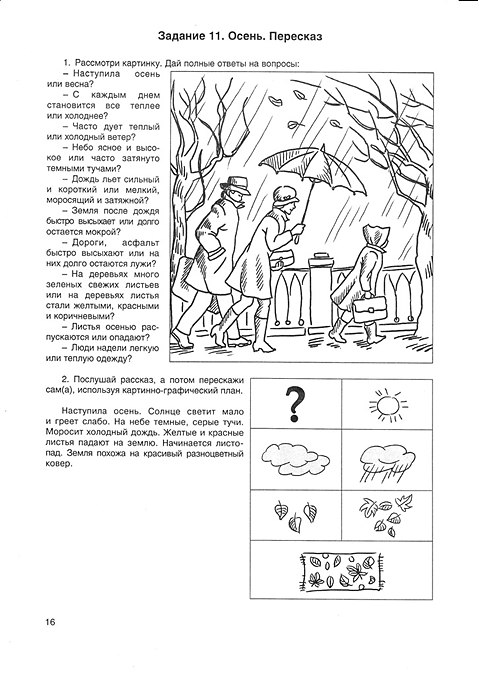 (утрированное выделение звука, предъявление упрощенного речевого материала (начинающего с гласного звука), отработка направленной воздушной струи, артикуляции звука, составление рассказа  по схеме).Приемы индивидуально-дифференцированного подхода на групповых занятиях с ребенкомс ЗПР«Речевое развитие» «Познавательное развитие» «Художественно-эстетическое развитие»Приемы индивидуально-дифференцированного подхода с ребенком с ЗПРСопровождение 